                      Town of North Stonington                                            Board of Selectmen                                                      July 30, 2013		   New Town Hall Conference Room		                                                   Regular Meeting                                                                                  7:00 PMMINUTESCall to Order -7:01 PM with Selectmen Mullane, Donahue, and Murphy presentPublic Comments and Questions-None presentedMinutes-A motion was made by Selectman Donahue and seconded by Selectman Murphy to approve the minutes of July 16, 2013, carrying.  3-0CorrespondenceOld Business-Tribal Issues-Acknowledgement Issues-Letters sent to Secretary of Interior for extension of comment period on changes to BIA Acknowledgment rules.   2.   Subdivision Review and Planning and Zoning Issues	Affordable Housing/Incentive Housing regulations-Announced that North Stonington received housing grant, no formal notification yet.   3.   Permanent School Building Project Committee 	A. Permanent School Planning and Building Committee Projects		1.  Things to Do List-No new information		2.  Sealing of Gymatorium, Final Wall-Waiting on wall drainage correction estimates		3.  Driveway Sealing Bids-Selectman Mullane to research and report   4.  96/96A Button Road- formerly -YMCA Property-Executive Session-No public comments   5.  Hewitt property 	A.  Committee Report-Selectman Mullane to request meeting of Selectmen, Historical Society and Hewitt Committee on Greene Gables	B.  Dam Repairs-Re-Engineering-Engineering due in three weeks   6.  Boombridge Road Bridge- Design-Design due in September   7.  Grant applications/administration	Water Study Ex. 92 X I95-Selectman Mullane responding to DPH letter of compliance	2013 STEAP Grant-We did not receive an award with this round.  Will check with OPM and apply for 2014 program.   8.  Board and Commission appointmentPermanent School Planning and Building Committee	WPCACable TV Advisory Committee   	 			EDCEastern Regional Mental Health Board, Inc.		Inland Wetlands Conservation Commission-A motion was made by Selectman Mullane and seconded by Selectman Donahue to appoint Michael Charmetski to the Conservation Commission, to fill term of Joe Spano, carrying.  3-0   9.  Flood Damage Status Report/Repairs Update/ Action Items	Main Street Bridge-Bridge is complete but pending final two items from Contractor 	Village Green Bridge-Main Street is closed in Wheeler Library vicinity, work on bridge is going well, dewatering in place.Town Hall brook parking lot retaining walls-Specifications due in about three weeks.10   Budget 2012-13-Closeout-Tabled for next week       Budget 2013-2014  Wheeler Library-Gary Annino stopped by to update on the window replacement and big project and grants applied for.	Tax Refunds/Tax Collections/Suspense Tax Book-Copy samples	Traffic Control-No report12.  Connecticut Legislative Agenda-Selectman Mullane to get CCM and COST summary13.  Unions-Executive session-A motion to enter executive session was made at 9:06 PM by Selectman Mullane and seconded by Selectman Donahue to discuss items 1, 4, and 13, carrying.  3-0  Adjourned at 9:23 PM, no action taken.	AFSCME Union Application-No report	United Steelworkers Collective Bargaining Agreement Acceptance and Approval –No actionEDC Ordinance Revisions-To lawyers for reviewSpecial Town Meeting/Referendum Results New Fire & EMS Building – 25 Rocky Hollow Road—Approved by Selectmen and Board of Finance- $6,360,000 to design and construct and now forwarded to a town meeting.  PassedDe-obligation of CNR Funds $ $74,884.49, to General Fund-PassedTo act upon the acceptance of a gift of land, 8 acres +/- on Wintechog Hill Road-PassedNew BusinessModerator Training-Information onlyWorkers Compensation Transfer-Selectmen agree to transferProperty Tax Exemption-Open Space-Ordinance for next town meeting.Public Comments and QuestionsAdjournment-9:24 PM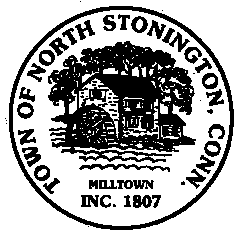 